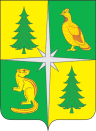 РОССИЙСКАЯ ФЕДЕРАЦИЯИРКУТСКАЯ ОБЛАСТЬЧУНСКОЕ РАЙОННОЕ МУНИЦИПАЛЬНОЕ ОБРАЗОВАНИЕРайонная Дума восьмого созываТридцать пятая сессияРЕШЕНИЕ29.11.2023                                                       рп. Чунский                                                                               № 174О внесении изменений в Положение об оплате труда муниципальных служащих органов местного самоуправления Чунского районного муниципального образованияВо исполнение указа Губернатора Иркутской области «Об увеличении (индексации) размеров окладов месячного денежного содержания государственных гражданских служащих Иркутской области» от 26 октября 2023 года  № 356-уг,  руководствуясь Федеральным законом «Об общих принципах организации местного самоуправления в Российской Федерации» от 6 октября 2003 года № 131-ФЗ (в ред. от 02.11.2023 года),  Федеральным законом «О муниципальной службе в Российской Федерации» от 2 марта 2007 года № 25-ФЗ (в ред. от 10.07.2023 года) , Законом Иркутской области «Об отдельных вопросах муниципальной службы в Иркутской области» от 15 октября 2007 года          № 88-оз (в ред. от 26.12.2022 года), Законом Иркутской области «О реестре должностей муниципальной службы в Иркутской области и соотношения должностей муниципальной службы и должностей государственной гражданской службы Иркутской области» от 15 октября 2007 года № 89-оз (в ред. от 26.12.2022 года), постановлением Правительства Иркутской области «Об установлении нормативов формирования расходов на оплату труда депутатов, выборных должностных лиц местного самоуправления, осуществляющих свои полномочия на постоянной основе, муниципальных служащих и содержание органов местного самоуправления муниципальных образований Иркутской области» от 27 ноября 2014 года № 599-пп (в ред. от 01.03.2023 года), ст. ст. 30, 49 Устава Чунского районного муниципального образования, Чунская районная ДумаР Е Ш И Л А:Увеличить (проиндексировать) с 1 октября 2023 года в 1,055 раза размеры должностных окладов и надбавок к должностному окладу за классный чин муниципальных служащих органов местного самоуправления Чунского районного муниципального образования.Внести следующие изменения в Положение об оплате труда муниципальных служащих органов местного самоуправления Чунского районного муниципального образования, утвержденное решением Чунской районной Думы от  21.11.2022 года № 129:2.1. Приложение 1 «Размеры должностных окладов ежемесячного денежного поощрения муниципальных служащих органов местного самоуправления Чунского районного муниципального образования» изложить в новой редакции (прилагается).2.2. Приложение 2 «Размер ежемесячной надбавки к должностному окладу за классный чин муниципального служащего органов местного самоуправления Чунского районного муниципального образования» изложить в новой редакции (прилагается). 3. Распространить действие настоящего решения на правоотношения, возникшие с               01 октября 2023 года.Настоящее решение подлежит опубликованию на официальном сайте администрации Чунского района в информационно – телекоммуникационной сети «Интернет» https://chuna.mo38.ru и в газете «Муниципальный вестник».Контроль исполнения настоящего решения возложить на первого заместителя мэра Чунского района.Мэр Чунского района                                                                                                Н.Д. ХрычовПредседатель Чунской районной Думы                                                                  Ю.В. СтепановПриложение 1к Положению об оплате труда муниципальных служащих органов местного самоуправления Чунского районного муниципального образованияРАЗМЕРЫДОЛЖНОСТНЫХ ОКЛАДОВ И ЕЖЕМЕСЯЧНОГО
ДЕНЕЖНОГО ПООЩРЕНИЯ МУНИЦИПАЛЬНЫХ СЛУЖАЩИХ
ОРГАНОВ МЕСТНОГО САМОУПРАВЛЕНИЯ ЧУНСКОГО РАЙОННОГО МУНИЦИПАЛЬНОГО ОБРАЗОВАНИЯМэр Чунского района                                                                                                     Н.Д. ХрычовПредседатель Чунской районной Думы                                                                       Ю.В. СтепановПриложение 2к Положению об оплате труда муниципальных служащих органов местного самоуправления Чунского районного муниципального образованияРАЗМЕРЕЖЕМЕСЯЧНОЙ НАДБАВКИ К ДОЛЖНОСТНОМУ ОКЛАДУЗА КЛАССНЫЙ ЧИН МУНИЦИПАЛЬНОГО СЛУЖАЩЕГО
ОРГАНОВ МЕСТНОГО САМОУПРАВЛЕНИЯ ЧУНСКОГО РАЙОННОГО МУНИЦИПАЛЬНОГО ОБРАЗОВАНИЯМэр Чунского района                                                                                                 Н.Д. ХрычовПредседатель Чунской районной Думы                                                                   Ю.В. Степанов№ п/пНаименование должностиРазмер должностного оклада в месяц, руб.Размер ежемесячного денежного поощрения (должностных окладов в месяц)Раздел 1. Должностные оклады и ежемесячное денежное поощрение муниципальных служащих в Чунской районной ДумеРаздел 1. Должностные оклады и ежемесячное денежное поощрение муниципальных служащих в Чунской районной ДумеРаздел 1. Должностные оклады и ежемесячное денежное поощрение муниципальных служащих в Чунской районной ДумеРаздел 1. Должностные оклады и ежемесячное денежное поощрение муниципальных служащих в Чунской районной ДумеСтаршая группа должностей муниципальной службыСтаршая группа должностей муниципальной службыСтаршая группа должностей муниципальной службыСтаршая группа должностей муниципальной службы1. Консультант9 855до 0,9Раздел 2. Должностные оклады и ежемесячное денежное поощрение муниципальных служащих в администрации Чунского районаРаздел 2. Должностные оклады и ежемесячное денежное поощрение муниципальных служащих в администрации Чунского районаРаздел 2. Должностные оклады и ежемесячное денежное поощрение муниципальных служащих в администрации Чунского районаРаздел 2. Должностные оклады и ежемесячное денежное поощрение муниципальных служащих в администрации Чунского районаГлавная группа должностей муниципальной службыГлавная группа должностей муниципальной службыГлавная группа должностей муниципальной службыГлавная группа должностей муниципальной службы1.Первый заместитель мэра муниципального района21 345до 4,92.Заместитель мэра муниципального района20 115до 3,93.Председатель комитета администрации муниципального района 18 886до 3,94.Руководитель аппарата администрации муниципального района18 886до 3,95.Начальник управления 15 603до 2,16.Начальник отдела (заведующий отделом) администрации муниципального района15 603до 2,1Ведущая группа должностей муниципальной службыВедущая группа должностей муниципальной службыВедущая группа должностей муниципальной службыВедущая группа должностей муниципальной службы1.Заместитель председателя комитета администрации муниципального района14 370до 2,12.Заместитель начальника отдела (заведующего отделом) администрации муниципального района14 370до 2,13.Заместитель начальника управления14 370до 2,14.Начальник отдела (заведующего отделом) в комитете (аппарате) администрации муниципального района14 370до 2,1Старшая группа должностей муниципальной службыСтаршая группа должностей муниципальной службыСтаршая группа должностей муниципальной службыСтаршая группа должностей муниципальной службы1.Заместитель начальника отдела (заведующего отделом) в комитете (аппарате) администрации муниципального района12 318до 0,92.Консультант 10 677до 0,9Младшая группа должностей муниципальной службыМладшая группа должностей муниципальной службыМладшая группа должностей муниципальной службыМладшая группа должностей муниципальной службы1.Главный специалист 9 855до 0,92.Ведущий специалист 9 855до 0,93.Специалист 1 категории 9 036до 0,9Раздел 3. Должностные оклады и ежемесячное денежное поощрение муниципальных служащих в аппарате Контрольно-счетной палаты Чунского районного муниципального образованияРаздел 3. Должностные оклады и ежемесячное денежное поощрение муниципальных служащих в аппарате Контрольно-счетной палаты Чунского районного муниципального образованияРаздел 3. Должностные оклады и ежемесячное денежное поощрение муниципальных служащих в аппарате Контрольно-счетной палаты Чунского районного муниципального образованияРаздел 3. Должностные оклады и ежемесячное денежное поощрение муниципальных служащих в аппарате Контрольно-счетной палаты Чунского районного муниципального образованияВедущая группа должностей муниципальной службыВедущая группа должностей муниципальной службыВедущая группа должностей муниципальной службыВедущая группа должностей муниципальной службы1.Ведущий инспектор в аппарате контрольно-счетного органа муниципального района14 370до 1№ п/пКлассные чины муниципальной службы
по группам должностей муниципальной службыРазмер ежемесячной надбавки за классный чин к должностному окладу, руб.Главная группа должностей муниципальной службыГлавная группа должностей муниципальной службыГлавная группа должностей муниципальной службы1.Муниципальный советник в Иркутской области 1 класса11 1082.Муниципальный советник в Иркутской области 2 класса10 3653.Муниципальный советник в Иркутской области 3 класса9 622Ведущая группа должностей муниципальной службыВедущая группа должностей муниципальной службыВедущая группа должностей муниципальной службы1.Советник муниципальной службы в Иркутской области 1 класса8 5212.Советник муниципальной службы в Иркутской области 2 класса7 7783.Советник муниципальной службы в Иркутской области 3 класса7 044Старшая группа должностей муниципальной службыСтаршая группа должностей муниципальной службыСтаршая группа должностей муниципальной службы1.Референт муниципальной службы в Иркутской области 1 класса6 6722.Референт муниципальной службы в Иркутской области 2 класса5 5623.Референт муниципальной службы в Иркутской области 3 класса 5 195Младшая группа должностей муниципальной службыМладшая группа должностей муниципальной службыМладшая группа должностей муниципальной службы1.Секретарь муниципальной службы в Иркутской области 1 класса4 4482.Секретарь муниципальной службы в Иркутской области 2 класса4 0813.Секретарь муниципальной службы в Иркутской области 3 класса3 347